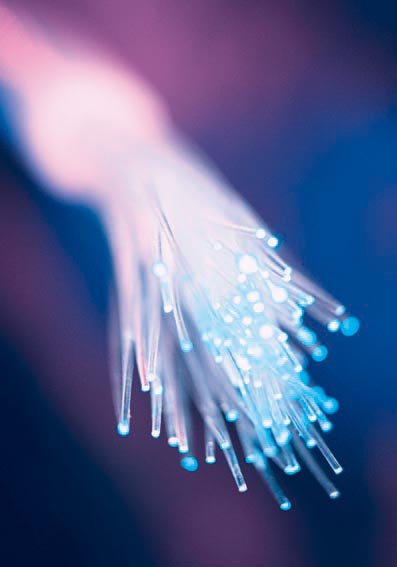 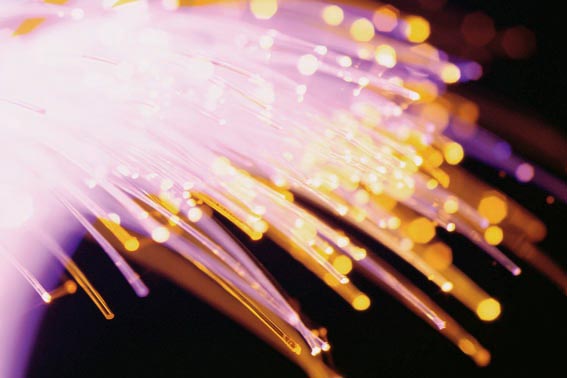 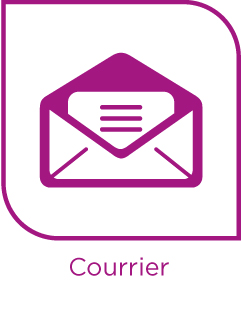 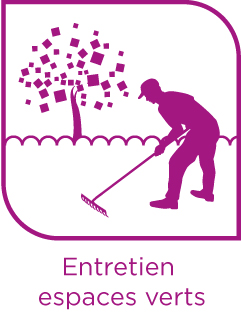 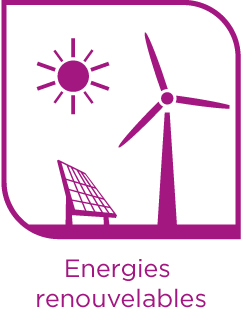 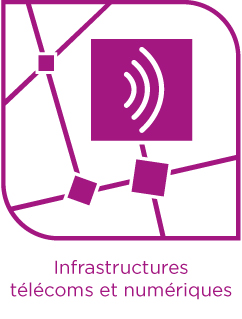 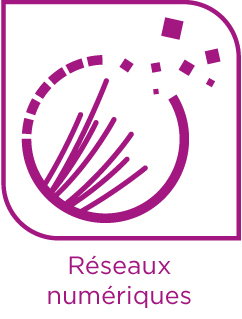 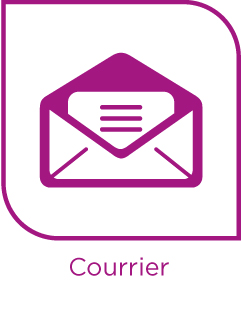 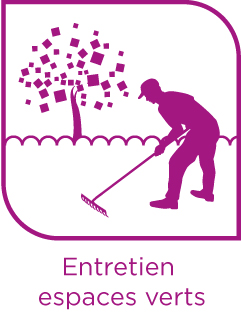 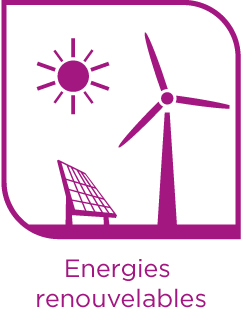 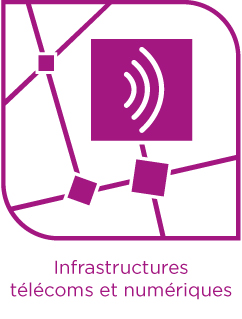 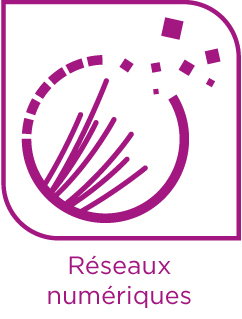 Le Fournisseur actualisera la liste des Mandantes en fonction des mandats qui auront été effectivement signés ainsi qu’en fonction de l’acceptation des conditions de renouvellement des droits d’usage.Document mis à jour le 27/01/2020Code OIRaison SocialeVersion du contratAcceptation des termes et conditions Date d’acceptation